Informace k organizaci zápisů k povinné školní docházceMinisterstvo školství, mládeže a tělovýchovy vydává tento dokument, za účelem poskytnutí metodické podpory základním školám pro organizaci zápisů k povinné školní docházce. Cílem je zajistit optimální průběh a vnímání zápisu jako společenské události pro dítě a jeho zákonné zástupce. I. Právní rámec Zápis dětí do základních škol vychází z ustanovení zákona č. 561/2004 Sb., o předškolním, základním, středním, vyšším odborném a jiném vzdělávání (školský zákon), ve znění pozdějších předpisů, kde je specifikován takto: § 36 odst. 3 školského zákona: Povinná školní docházka začíná počátkem školního roku, který následuje po dni, kdy dítě dosáhne šestého roku věku, pokud mu není povolen odklad. Dítě, které dosáhne šestého roku věku v době od 1. září do konce června příslušného školního roku, může být přijato k plnění povinné školní docházky již v tomto školním roce, je-li přiměřeně tělesně i duševně vyspělé a požádá-li o to jeho zákonný zástupce. Podmínkou přijetí dítěte narozeného v období od 1. září do konce prosince k plnění povinné školní docházky podle věty druhé je také doporučující vyjádření školského poradenského zařízení, podmínkou přijetí dítěte narozeného od 1. ledna do konce června doporučující vyjádření školského poradenského zařízení a odborného lékaře, která k žádosti přiloží zákonný zástupce. § 36 odst. 4 školského zákona, ve znění účinném od 1. 1. 2017: Zákonný zástupce je povinen přihlásit dítě k zápisu k povinné školní docházce, a to v době od 1. dubna do 30. dubna kalendářního roku, v němž má dítě zahájit povinnou školní docházku. Komentář: Nesplnění povinnosti přihlásit dítě k zápisu k povinné školní docházce ze strany zákonného zástupce lze považovat za porušení jeho právních povinností, resp. za přestupek dle § 182a odst. 1 písm. a) školského zákona: Fyzická osoba se dopustí přestupku tím, že a) jako zákonný zástupce nepřihlásí dítě k zápisu k povinné školní docházce podle § 36 odst. 4. Za zmíněný přestupek lze uložit pokutu až do 5 000 Kč. Žádost o přijetí podává zákonný zástupce, není uvedeno, že musí při jejím podání být přítomné i dítě. § 37 odst. 1 školského zákona, ve znění účinném od 1. 1. 2017: Není-li dítě tělesně nebo duševně přiměřeně vyspělé a požádá-li o to písemně zákonný zástupce dítěte v době zápisu dítěte k povinné školní docházce podle § 36 odst. 4, odloží ředitel školy začátek povinné školní docházky o jeden školní rok, pokud je žádost doložena doporučujícím posouzením příslušného školského poradenského zařízení a odborného lékaře nebo klinického psychologa. Začátek povinné školní docházky lze odložit nejdéle do zahájení školního roku, v němž dítě dovrší osmý rok věku. Komentář: Diagnostiku dětí, u kterých zákonní zástupci žádají udělení odkladu školní docházky, provádí školské poradenské zařízení (pedagogicko-psychologická poradna, speciálně pedagogické centrum) a odborný lékař nebo klinický psycholog. Ředitel následně rozhoduje o udělení odkladu povinné školní docházky, je-li žádost podána v době zápisu dítěte k povinné školní docházce podle § 36 odst. 4 školského zákona i s oběma doporučujícími posudky. Zároveň je třeba uvést, že i na případ řízení o odkladu povinné školní docházky je třeba aplikovat § 45 odst. 2 zákona č. 500/2004 Sb., správní řád, ve znění pozdějších předpisů, tzn. v případě, že žádost nemá předepsané náležitosti nebo trpí jinými vadami, pomůže správní orgán žadateli nedostatky odstranit na místě nebo jej vyzve k jejich odstranění, poskytne mu k tomu přiměřenou lhůtu a poučí jej o následcích neodstranění nedostatků v této lhůtě; současně může řízení přerušit (§ 64 správního řádu). Výše uvedené v konkrétním případě znamená, že ředitel školy vyzve žadatele k odstranění nedostatků žádosti a stanoví přiměřenou lhůtu (v kontextu daného případu) pro doplnění náležitostí žádosti o odklad povinné školní docházky (např. doložení doporučujícího posouzení příslušného školského poradenského zařízení a odborného lékaře nebo klinického psychologa). § 37 odst. 2 školského zákona: Při zápisu do prvního ročníku základní škola informuje zákonného zástupce dítěte o možnosti odkladu povinné školní docházky. Komentář: Škola má povinnost informovat zákonné zástupce obecně o možnosti udělení odkladu povinné školní docházky, a to bez ohledu na vyzrálost a připravenost dítěte. Tuto povinnost lze naplnit různými způsoby, např. při zveřejňování informací o zápisu. Školský zákon umožňuje odklad povinné školní docházky, ale pokud zákonný zástupce dítěte o odklad nepožádá, je jediným rozhodujícím kritériem věk dítěte, nerozlišují se jeho schopnosti, dovednosti. Škola sama nemůže na základě výsledku jakýchkoli zjišťování znemožnit zahájení povinné školní docházky. § 37 odst. 4 školského zákona, ve znění účinném od 1. 1. 2017: Pokud ředitel školy rozhodne o odkladu povinné školní docházky, podle odstavce 1 nebo 3 informuje zákonného zástupce o povinnosti předškolního vzdělávání dítěte a možných způsobech jejího plnění. Komentář: Povinnost předškolního vzdělávání a způsoby jejího plnění uvádí § 34a školského zákona.§ 46 odst. 1 školského zákona: Místo a dobu zápisu do prvního ročníku základního vzdělávání stanoví ředitel školy, a to v souladu s § 36 odst. 4 a oznámí to způsobem v místě obvyklým. O přijetí k základnímu vzdělávání rozhoduje ředitel školy za podmínek stanovených v § 36 školského zákona. Komentář: Ředitel školy vyhlašuje datum zápisu do prvního ročníku základního vzdělávání v dané škole. Termín zápisu musí být stanoven tak, aby odpovídal době v rozmezí od 1. dubna do 30. dubna kalendářního roku, v němž má dítě zahájit povinnou školní docházku.§ 13 školského zákona Vyučovací jazyk a § 14 školského zákona Vzdělávání příslušníků národnostních menšin:Komentář: Škola poskytne zákonným zástupcům informace o vyučovacím jazyku, kterým je jazyk český nebo jazyk národnostní menšiny, případně informaci o výuce předmětů v cizím jazyce, pokud má škola udělen souhlas vyučovat některý předmět v cizím jazyce formou rozhodnutí MŠMT. II. Organizace zápisůOrganizaci a průběh zápisu k povinné školní docházce určuje vyhláška č. 48/2005 Sb., o základním vzdělávání a některých náležitostech plnění povinné školní docházky, ve znění pozdějších předpisů (dále jen „vyhláška o základním vzdělávání“):§ 3a odst. 7 vyhlášky o základním vzdělávání: Škola před zahájením zápisu zveřejní způsobem umožňujícím dálkový přístup informace k organizaci a průběhu zápisu, které obsahují kritéria pro přijímání žáků, počet žáků, které je možné přijmout, popis formální a případných dalších částí zápisu a popřípadě další údaje.Komentář: Ředitel školy zveřejňuje v dostatečném předstihu informace o organizaci a průběhu zápisu způsobem v místě obvyklým, s ohledem na § 3a odst. 7 vyhlášky o základním vzdělávání také způsobem umožňujícím dálkový přístup. Zveřejnění způsobem umožňujícím dálkový přístup je v praxi forma zveřejnění informací na webových stránkách, někdy bývá takové zveřejnění popsáno jako „dálkový přístup pomocí počítačové sítě“. Součástí zveřejněných informací jsou i ředitelem školy stanovená kritéria pro přijímání žáků.Zákon stanoví, že přednostně jsou k povinné školní docházce v dané škole přijímány děti s místem trvalého pobytu v příslušném školském obvodu spádové školy, děti umístěné v tomto obvodu ve školském zařízení pro výkon ústavní výchovy, ochranné výchovy nebo ve školském zařízení pro preventivně výchovnou péči. Podle § 178 odst. 1 školského zákona je povinností obce zajistit podmínky pro plnění povinné školní docházky všem svým občanům. Obec proto nemůže přijímat pasivně fakt, že její škola nemá dostatečnou kapacitu. Úkolem obce je také v souladu s demografickým vývojem a rozvojem území rozvíjet vzdělávací infrastrukturu.Všichni žáci ze školského obvodu, resp. společného školského obvodu mají nárok na přednostní přijetí k základnímu vzdělávání před ostatními žáky. Zákon však neřeší poměry uvnitř této množiny, protože by mělo být zřejmé, že počet přijímaných žáků ze školského obvodu spádové školy má být shodný nebo menší, než jsou kapacitní možnosti základní školy.Stav, kdy škola nemůže pojmout všechny žáky ze školského obvodu, je nutné považovat za nežádoucí. Svědčí zpravidla o tom, že obec vymezila školský obvod (nebo uzavřela dohodu o společném školském obvodu s jinou obcí, resp. jinými obcemi), bez ohledu na kapacitu školy a bez náležité znalosti demografických podmínek na příslušném území. Případně může tato situace svědčit o tom, že obec nereaguje odpovídajícím způsobem na změny v počtu obyvatel v příslušném obvodu.V případě, že počet dětí uvnitř školského obvodu spádové školy překračuje kapacitní možnosti základní školy, nemá ředitel vhodný nástroj na odmítnutí oprávněných žadatelů o přijetí a řešení je nutné hledat v povinnosti obce podle § 178 odst. 1 školského zákona, podle kterého je obec „povinna zajistit podmínky pro plnění povinné školní docházky dětí s místem trvalého pobytu na jejím území a dětí umístěných na jejím území …“.I kdyby totiž existovala kritéria pro nepřijetí dítěte ze školského obvodu do spádové základní školy, nebylo by zřejmé, kam se má dítě přihlásit k plnění povinné školní docházky. Proto musí učinit opatření nejprve obec pro všechny své školou povinné žáky a o řešení informovat ředitele základní školy, kteří následně stanoví kritéria pro rozhodování o přijetí/nepřijetí.   Pokud škola nemá dostatečnou kapacitu pro všechny spádové děti (ať už v důsledku zastaralé obecně závazné vyhlášky, která nereflektuje novely právních předpisů, nezohlednění populačního boomu či přehlašování trvalých pobytů), zůstává povinností obce zajistit podmínky pro plnění povinné školní docházky dětí s místem trvalého pobytu na jejím území a dětí umístěných na jejím území ve školských zařízeních pro výkon ústavní výchovy nebo ochranné výchovy, které se nevzdělávají ve školách zřízených při těchto školských zařízeních. Obec může zajistit plnění povinné školní docházky v základní škole zřizované jinou obcí nebo svazkem obcí.U dětí, které nemají místo trvalého pobytu v příslušném školském obvodu, může ředitel školy rozhodnout o nepřijetí těchto dětí nejen z kapacitních důvodů, ale též z důvodu nesplnění kritérií jím stanovených k přijetí (nicméně takovým kritériem nemůže být spádovost).Kapacita tříd prvního ročníku i kritéria k přijetí musí být stanovena předem, neboť účastníci řízení musí mít právní jistotu o tom, dle jakých kritérií bude o podané žádosti rozhodováno.Při rozhodování o přijetí nelze využít kritéria jako např. výsledek testu školní zralosti, členství ve sportovním klubu spolupracujícím se školou, pořadí přihlášky, vzdálenost bydliště dítěte od školy, bezproblémový sourozenec, dítě navštěvující mateřskou školu při dané základní škole či přípravnou třídu této školy z důvodu možné diskriminace a nerovného přístupu při přijímání.§ 3a odst. 1 vyhlášky o základním vzdělávání: Zápis k povinné školní docházce (dále jen "zápis") je složen z formální části, a je-li při zápisu přítomno i zapisované dítě a souhlasí-li s tím zákonný zástupce dítěte, rovněž z rozhovoru a případně dalších činností s dítětem. Zákonný zástupce dítěte může být přítomen u všech součástí zápisu.Komentář: Průběh zápisu k povinné školní docházce lze rozdělit na dvě části, formální a motivační část. Absolvování motivační části není podmínkou přijetí k povinné školní docházce.§ 3a odst. 2 vyhlášky o základním vzdělávání: V průběhu formální části zápisu zákonný zástupce dítěte požádá o zápis dítěte k plnění povinné školní docházky.§ 3a odst. 3 vyhlášky o základním vzdělávání: Rozhovor pedagogického pracovníka se zapisovaným dítětem trvá nejvýše 20 minut. Rozhovor je zaměřen na motivování dítěte pro školní docházku a orientační posouzení jeho školní připravenosti.§ 3a odst. 4 vyhlášky o základním vzdělávání: Pokud škola připraví i jiné činnosti spojené s orientačním posouzením školní připravenosti dítěte formou hry nebo jinou vhodnou formou, je doba jejich trvání nejvýše 60 minut.Komentář: Přihlášením v době od 1. dubna do 30. dubna kalendářního roku, v němž má dítě zahájit povinnou školní docházku (§ 36 odst. 4 školského zákona), naplní zákonný zástupce svou zákonnou povinnost. Tím je zahájeno správní řízení o přijetí k povinné školní docházce.  Obsah formální části zápisu Při podání žádosti (příklad viz příloha č. 2) o přijetí k povinné školní docházce uvede zákonný zástupce dle zákona č. 500/2004 Sb., správní řád, ve znění pozdějších předpisů, náležitosti stanovené v § 37 odst. 2, kterými jsou: jméno a příjmení žadatele (dítěte), datum narození, místo trvalého pobytu, popřípadě jinou adresu pro doručování (podle § 19 odst. 3 správního řádu), označení správního orgánu, jemuž je žádost určena (konkrétní základní škola). S ohledem na zákonné zastoupení dítěte jeho zákonným zástupcem či jinou osobou k tomu oprávněnou, je zároveň podstatné zjišťovat:jméno a příjmení tohoto zástupce, místo trvalého pobytu tohoto zástupce, popřípadě jinou adresu pro doručování.Zastupuje-li dítě jiná osoba než jeho zákonný zástupce, je zároveň podstatné, aby doložila své oprávnění dítě zastupovat. Z podání musí být patrno, kdo je činí, které věci se týká a co se navrhuje. Zástupce účastníka řízení (zákonný zástupce dítěte) je povinen předložit na výzvu oprávněné úřední osoby průkaz totožnosti (§ 36 odst. 5 správního řádu). S ohledem na pružnost správního řízení lze akceptovat evidenci telefonního spojení na zákonného zástupce či e-mailovou adresu.Rodič/zákonný zástupce není účastníkem řízení o přijetí dítěte ani vedlejším účastníkem, ale je zástupcem dítěte ve správním řízení (viz rozsudek Nejvyššího správního soudu ze dne 31. března 2016, č. j.: 4 As 280/2015-36). Z toho plyne v rozhodnutí soudu zmiňovaná souvislost, že odvolání proti rozhodnutí ředitele školy může podat pouze dítě v zastoupení rodiče, nikoliv rodič samotný.Dále se doporučuje, aby byla škola zákonnými zástupci informována o údajích potřebných pro účely nastavení vhodných podpůrných opatření pro budoucího žáka školy, o údajích o zdravotní způsobilosti dítěte ke vzdělávání a o zdravotních obtížích, které by mohly mít vliv na průběh vzdělávání. Výše zmíněné informace týkající se znevýhodnění či zdravotního stavu dítěte však nemohou mít vliv na rozhodování ředitele školy o přijetí/nepřijetí dítěte.Pokud zákonný zástupce poskytne doplňující doporučené údaje (o znevýhodnění či zdravotním stavu dítěte), je třeba souhlasu k tomu, aby škola zpracovávala a evidovala osobní a citlivé údaje dítěte/žáka ve smyslu všech ustanovení zákona č. 101/2000 Sb., o ochraně osobních údajů, ve znění pozdějších předpisů. Souhlas je poskytnut pro účely vedení povinné dokumentace školy podle školského zákona. V případě budoucího vzdělávání žáka z jazykově odlišného prostředí, ze sociálně znevýhodněného prostředí, žáka se speciálními vzdělávacími potřebami nebo nadaného nebo mimořádně nadaného žáka je vhodné informovat zákonné zástupce o systému společného vzdělávání.Pokud si ředitel školy není vědom rozporů mezi zákonnými zástupci o volbě školy, pak rozhodne o žádosti o přijetí. V opačném případě (například při doručení písemného nesouhlasu druhého rodiče s podanou žádostí o přijetí) zákonné zástupce odkáže na soud a správní řízení přeruší. Základním kritériem pro zvolený postup musí být nejlepší zájem dítěte, kterým je mimo jiné realizace jeho práva na vzdělání. Nesouhlas rodičů o volbě školy a postup ředitele školy nesmí vést k znemožnění vzdělávání dítěte ve škole, respektive k absenci rozhodnutí o právu na přijetí do školy. Lze doporučit i při absenci potřebných podkladů k začátku školního roku, aby ředitel spádové školy rozhodl o žádosti o přijetí tak, aby mohlo dítě plnit povinnou školní docházku.Soudy v minulosti v této souvislosti konstatovaly, že pokud nebude dítě zapsáno (v důsledku neshody rodičů) do žádné základní školy, protože ani jeden z rodičů nesouhlasil se spádovou základní školou, zahájí povinnou školní docházku ve své spádové škole dítě automaticky (rozsudek Krajského soudu v Praze ze dne 18. dubna 2013, sp. zn. 28 Co 158/2013). Obsah motivační části zápisu Zápis k povinné školní docházce je významným mezníkem v životě dítěte i jeho rodiny, a proto by měl být společenskou událostí. Cílem je motivovat dítě pro školní docházku, představit mu školu jako bezpečné a příjemné prostředí, kterého se není třeba obávat. Prostřednictvím neformálních aktivit odpovídajících principům předškolního vzdělávání ukotvených v RVP PV má učitel příležitost dítě pozorovat a orientačně posoudit úroveň jeho dosažených znalostí a dovedností. Při zápisu nemá být dítě podrobováno diagnostickému testování, neboť to je plně v kompetenci školských poradenských zařízení, odborného lékaře nebo klinického psychologa. Pro organizaci zápisu je vyhláškou o základním vzdělávání stanoveno, že rozhovor učitele s dítětem trvá nejvýše 20 minut. Uvedená maximální doba přímé komunikace odpovídá věkové vyzrálosti a schopnostem dítěte se soustředit. Pokud škola připraví i jiné aktivity na různých místech školy s rozličnými formami podobné herním činnostem, může být tato doba nejvýše 60 minut. Příklady inspirativní praxe – Zápis do 1. ročníku základní školy jako společenská událost. Základní vzdělávání navazuje na předškolní vzdělávání, které se uskutečňuje podle RVP PV v mateřských školách nebo přípravných třídách základní školy. Předškolní vzdělávání podporuje rozvoj osobnosti dítěte předškolního věku, podílí se na jeho zdravém citovém, rozumovém a tělesném rozvoji a na osvojení základních pravidel chování, základních životních hodnot a mezilidských vztahů. Předškolní vzdělávání vytváří základní předpoklady pro pokračování ve vzdělávání, napomáhá vyrovnávat vzdělávací šance dětí před vstupem do základního vzdělávání a poskytuje speciálně pedagogickou péči dětem se speciálními vzdělávacími potřebami. Novelou vyhlášky č. 48/2005 Sb., o základním vzdělávání náleží dle § 3a odst. 6 základním školám informační povinnost vůči zákonným zástupcům dětí:  Škola při zápisu prokazatelným způsobem informuje zákonného zástupce dítěte, jak může do doby zahájení povinné školní docházky pomoci dítěti v jeho dalším rozvoji.Jako zdroj informací a inspirace pro zákonné zástupce je možné využít materiály, které doporučuje NPI ČR.III.  Vydání rozhodnutí o přijetí/nepřijetí k povinné školní docházce Ředitel školy rozhoduje (§ 165 školského zákona) ve správním řízení o přijetí k základnímu vzdělávání podle § 46 školského zákona, za podmínek stanovených v § 36 téhož zákona. V rozhodnutí o přijetí/nepřijetí dítěte do prvního ročníku základního vzdělávání by mělo být vždy uvedeno, od kterého školního roku je/není dítě k základnímu vzdělávání přijímáno. Uvedený údaj je nezbytný z důvodu určitosti rozhodnutí a jednoznačného vymezení vzniku právních nároků s rozhodnutím spojených.Náležitosti rozhodnutí ve správním řízení upravuje § 68 odst. 1 správního řádu. Jsou jimi: výroková část, odůvodnění a poučení o opravném prostředku.Výroková část rozhodnutí obsahuje řešení otázky, která je předmětem řízení, právní ustanovení, podle nichž bylo rozhodováno a označení účastníka. Odůvodnění je nezbytnou součástí rozhodnutí. Rozhodnutí je třeba odůvodnit důkladně a pečlivě. Odůvodnění musí shrnout výsledky řízení, tj. uvést, jaké skutečnosti byly podkladem pro vydání rozhodnutí. Ustanovení § 68 odst. 3 správního řádu stanoví, že v odůvodnění se uvedou důvody výroku, podklady pro jeho vydání, úvahy, kterými se správní orgán řídil při jejich hodnocení a při výkladu právních předpisů, a informace o tom, jak se správní orgán vypořádal s návrhy a námitkami účastníků. Odůvodnění rozhodnutí není třeba, jestliže správní orgán prvního stupně (konkrétní základní škola) v plném rozsahu žádosti vyhoví.Poučení obsahuje informaci, zda je možné proti rozhodnutí podat odvolání, v jaké lhůtě je možno tak učinit, od kterého dne se tato lhůta počítá, který správní orgán o odvolání rozhoduje a u kterého správního orgánu se odvolání podává. Odvoláním lze napadnout výrokovou část rozhodnutí, jednotlivý výrok nebo jeho vedlejší ustanovení. Odvolání jen proti odůvodnění rozhodnutí je nepřípustné (§ 82 správního řádu).Rozhodnutí o přijetí, resp. nepřijetí, k povinné školní docházce by tedy mělo obsahovat zejména informace o volné kapacitě školy, počtu podaných žádostí, počtu přijatých dětí a kritériích k přijetí dítěte. Odůvodnění má být formulováno individualizovaně, aby z něj bylo patrné, proč správní orgán (ředitel konkrétní základní školy) rozhodl v případě konkrétního dítěte tak, jak rozhodl.Chybějící nebo nedostatečné odůvodnění (např. odůvodnění spočívající pouze v konstatování, že dítě nebylo přijato z kapacitních důvodů nebo rozhodnutí, které obsahuje jen odkaz na příslušná ustanovení právních předpisů) je podle ustálené judikatury nepřezkoumatelné, neboť důvody, o něž se výrok opírá, zcela chybějí. Takové rozhodnutí musí být v odvolacím nebo přezkumném řízení zrušeno.Rozhodnutí vydává ředitel konkrétní základní školy bez zbytečného odkladu. Pokud nelze rozhodnutí vydat bezodkladně, pak jej vydává nejpozději do 30 dnů od zahájení řízení (příp. se připočítává doba až 30 dnů, jestliže je zapotřebí nařídit ústní jednání nebo místní šetření, je-li třeba někoho předvolat, někoho nechat předvést nebo doručovat veřejnou vyhláškou osobám, jimž se prokazatelně nedaří doručovat, nebo jde-li o zvlášť složitý případ, anebo doba nutná k provedení dožádání podle § 13 odst. 3, ke zpracování znaleckého posudku nebo k doručení písemnosti do ciziny.Pokud je dítě přijato na jinou než spádovou školu, oznámí ředitel této školy tuto skutečnost řediteli školy spádové, a to nejpozději do konce května kalendářního roku, v němž má dítě zahájit povinnou školní docházku (§ 36 odst. 5 školského zákona).Rozhodnutí má 1 originál, který se zakládá do spisu a vždy je uložen v základní škole. Na originále je kulaté razítko příslušné školy a originální podpis ředitele školy. Stejnopis rozhodnutí (podpis oprávněné úřední osoby může být na stejnopisu nahrazen doložkou "vlastní rukou" nebo zkratkou "v. r." u příjmení oprávněné úřední osoby a doložkou "Za správnost vyhotovení:" s uvedením jména, příjmení a podpisu úřední osoby, která odpovídá za písemné vyhotovení rozhodnutí.“), v případě rozhodnutí o nepřijetí, doručí základní škola zákonnému zástupci dítěte do vlastních rukou. V případě předání rozhodnutí dvěma zákonným zástupcům dítěte se pořizují dva stejnopisy (v případě, že si přeje druhý rodič být vyrozuměn).Zákonný zástupce účastníka řízení (dítěte) může podat odvolání proti rozhodnutí ředitele základní školy v 15 denní lhůtě, která běží od následujícího dne po doručení. Odvolání podává zákonný zástupce ke krajskému úřadu příslušného kraje, kde sídlí základní škola, prostřednictvím ředitele konkrétní základní školy.Při přezkumu podaného odvolání ředitel základní školy zváží, zda své původní rozhodnutí o nepřijetí dítěte změní na rozhodnutí o přijetí. Pokud může odvolateli v plném rozsahu vyhovět v rámci jeho odvolání, učiní tak tzv. autoremedurou a vydá nové rozhodnutí (§ 87 správního řádu). Jinak předá věc krajskému úřadu společně se stanoviskem do 30 dnů (§ 88 správního řádu).Pokud žák, který byl rozhodnutím soudu svěřen do střídavé výchovy rodičů, bude plnit povinnou školní docházku v souladu s § 49 odst. 4 školského zákona střídavě ve dvou základních školách, musí ředitelé škol, v nichž se žák vzdělává, mezi sebou dohodnout pravidla spolupráce. Rozhoduje-li ředitel ve věcech uvedených v § 165 odst. 2, vyžádá si před rozhodnutím vyjádření ředitele druhé školy. Rodiče žáka, který byl rozhodnutím soudu svěřen do jejich střídavé výchovy, musí zažádat o přijetí v obou školách, kde bude žák případně plnit povinnou školní docházku (dle bydliště rodičů). Ředitelé obou škol rozhodují ve správním řízení o přijetí/nepřijetí k povinné školní docházce.Příloha č. 1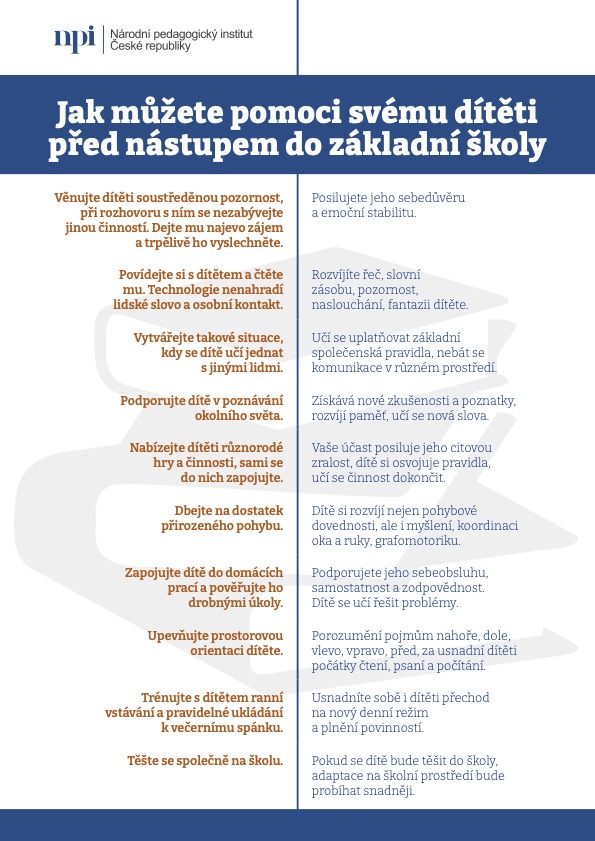 Příloha č. 2Možný vzor žádosti o přijetí:Žádost zákonných zástupců o přijetí k základnímu vzdělávání od školního roku …………………… do základní školy, jejíž činnost vykonává …………………………………………………………………………………Jméno a příjmení zákonného zástupce: 	……………………………………………………………………………Místo trvalého pobytu (popřípadě jiná adresa pro doručování):	……………………………………………………………………………telefonní číslo: …………………………………………	*e-mailová adresa: …………………………….……………..Podle ustanovení § 36 odst. 4 a 5 zákona č. 561/2004 Sb., o předškolním, základním, středním, vyšším odborném a jiném vzdělávání (školský zákon), ve znění pozdějších předpisů, žádám o přijetí k základnímu vzdělávánív základní škole ………………………………………………………………………………………………………………………Jméno a příjmení dítěte: 			……………………………………………………………………………Místo trvalého pobytu (popřípadě jiná adresa pro doručování):	……………………………………………………………………………Datum narození:				……………………………………………………………………………Další informace: (údaje potřebné pro účely nastavení vhodných podpůrných opatření pro budoucího žáka školy: o speciálních vzdělávacích potřebách dítěte, o zdravotní způsobilosti ke vzdělávání a o zdravotních obtížích, které by mohly mít vliv na průběh vzdělávání; tyto další informace nemají vliv na rozhodnutí ředitele o přijetí/nepřijetí, s výjimkou nespádového žáka, pokud by bylo zřejmé, že jeho přijetím by byl porušen limit počtu žáků s přiznanými podpůrnými opatřeními dle § 17 odst. 2 vyhlášky č. 27/2016 Sb.). …………………………………………………………………………….…………………………………………………………………V …………………….. dne……………………. Podpis zákonného zástupce: ………………………………………….Datum doručení:………………………….. Registrační číslo: ….…………………………………………………………Počet listů: …………………………………. Počet příloh: ……………………………………………………………………(např. doporučení školského poradenského zařízení, odborného lékaře nebo klinického psychologa), příp. další s ohledem na individuální případ – soudní rozhodnutí apod.Příloha č. 3Možný vzor rozhodnutí o přijetí (hromadné zveřejnění registračních čísel přijatých dětí)Č. j.: ……….Datum: ……….ROZHODNUTÍ o přijetí žáků k základnímu vzdělávání od školního roku ………………………………Ředitel základní školy, jejíž činnost vykonává …………………..…., jako věcně a místně příslušný správní orgán ve smyslu ustanovení § 46, § 165 odst. 2 písm. e) a § 183 odst. 2 zákona č. 561/2004 Sb., o předškolním, základním, středním, vyšším odborném a jiném vzdělávání (školský zákon), ve znění pozdějších předpisů, a v souladu se zákonem č. 500/2004 Sb., správní řád, ve znění pozdějších předpisů, rozhodl, ževyhovuje žádosti o přijetí do prvního ročníku základního vzdělávánív základní škole………………………………….. od školního roku ……………………………………………………….u dětí s těmito evidenčními čísly:„Seznam evidenčních čísel dětí/žadatelů, pod kterými byly přijímány žádosti o přijetí do prvního ročníku základního vzdělávání.“Odůvodnění:Odůvodnění rozhodnutí není třeba, jestliže správní orgán prvního stupně všem účastníkům v plném rozsahu vyhoví.Poučení:Proti tomuto rozhodnutí je možné se odvolat ve lhůtě do 15 dnů od data převzetí tohoto rozhodnutí, a to prostřednictvím ředitele základní školy……….  ke krajskému úřadu ………. .Podpis a datum podpisu ředitele školy …… Datum zveřejnění rozhodnutí ……„Otisk úředního kulatého razítka“Příloha č. 4Možný vzor rozhodnutí o nepřijetí Č. j.: ……….Datum: ……….ROZHODNUTÍ o nepřijetí dítěte k základnímu vzdělávání od školního roku ……………………………..Ředitel základní školy, jejíž činnost vykonává ……………………………., podle ustanovení § 46 a § 165 odst. 2 písm. e) zákona č. 561/2004 Sb. o předškolním, základním, středním, vyšším odborném a jiném vzdělávání (školský zákon), ve znění pozdějších předpisů, posoudil žádost o přijetí dítěte k základnímu vzdělávání ze dne ……………………., podanou prostřednictvím zákonného zástupce dítěte:jméno a příjmení zákonného zástupce ……………………………………………………………………………………místem trvalého pobytu/bydliště ……………………………………………………………………………………………a rozhodl takto:jméno a příjmení dítěte ……………………………………….., narozen(á) ……………………………………………místem trvalého pobytu/bydliště ………………………..……… se nepřijímá k základnímu vzdělávání v základní škole, jejíž činnost vykonává …………………………… se sídlem ………………………………..… .Odůvodnění:Řízení o přijetí k základnímu vzdělávání bylo zahájeno na základě žádostijméno a příjmení dítěte ………………………………………………………., kterou podal/a dne ……..…………, prostřednictvím svého zákonného zástupce. Do základní školy, jejíž činnost vykonává ……………………………………..… byly k základnímu vzdělávání pro školní rok …………………………………………..děti přijímány na základě doložení trvalého pobytu dítěte ve stanoveném školském obvodu spádové školy a dále dle souboru kritérií sestavených ředitelem školy, na jejichž základě bylo stanoveno pořadí žadatelů. Zvolená kritéria byla ……….……………………………………………………………………………..Ředitel základní školy rozhodl o nepřijetí k základnímu vzdělávání proto, že žadatel …… (např. „nesplnil tato kritéria: …, získal … bodů, umístil se na … místě“).…………………………….Vzhledem k tomu, že kapacitní možnosti školy umožňují přijetí …………….… dětí k základnímu vzdělávání pro školní rok ……………………, ve Vašem případě nebyly splněny potřebné předpoklady pro kladné vyřízení Vaší žádosti o přijetí dítěte do naší základní školy (např. trvalý pobyt dítěte není ve spádové oblasti školy). Kritéria jsou od …………………………….. zveřejněna na webových stránkách školy, zákonný zástupce s nimi byl seznámen ………………………….. .Poučení: Proti tomuto rozhodnutí lze podat odvolání do 15 dnů ode dne jeho doručení. Odvolání se podává prostřednictvím ředitele základní školy, jejíž činnost vykonává základní škola ……………………………………………………. ke krajskému úřadu ……………………………………… .Podpis a datum podpisu ředitele školy …… „otisk úředního kulatého razítka“